Fondo de Desarrollo Indígena Guatemalteco-FODIGUA-2023Diagnóstico sobre Sistema de Control Interno Gubernamental-SINACIG-, del Fondo de Desarrollo Indígena Guatemalteco –FODIGUA-, ejercicio fiscal 2023.NORMAS RELATIVAS AL ENTORNO DE CONTROL Y GOBERNANZANORMAS RELATIVAS DE EVALUACIÓN DE RIESGOSNORMAS RELATIVAS DE LAS ACTIVIDADES DE CONTROLNORMAS RELATIVAS DE LA INFORMACIÓN Y COMUNICACIÓNNORMAS RELATIVAS DE LAS ACTIVIDADES DE SUPERVISIÓNPlan de Trabajo para la Gestión de Riesgos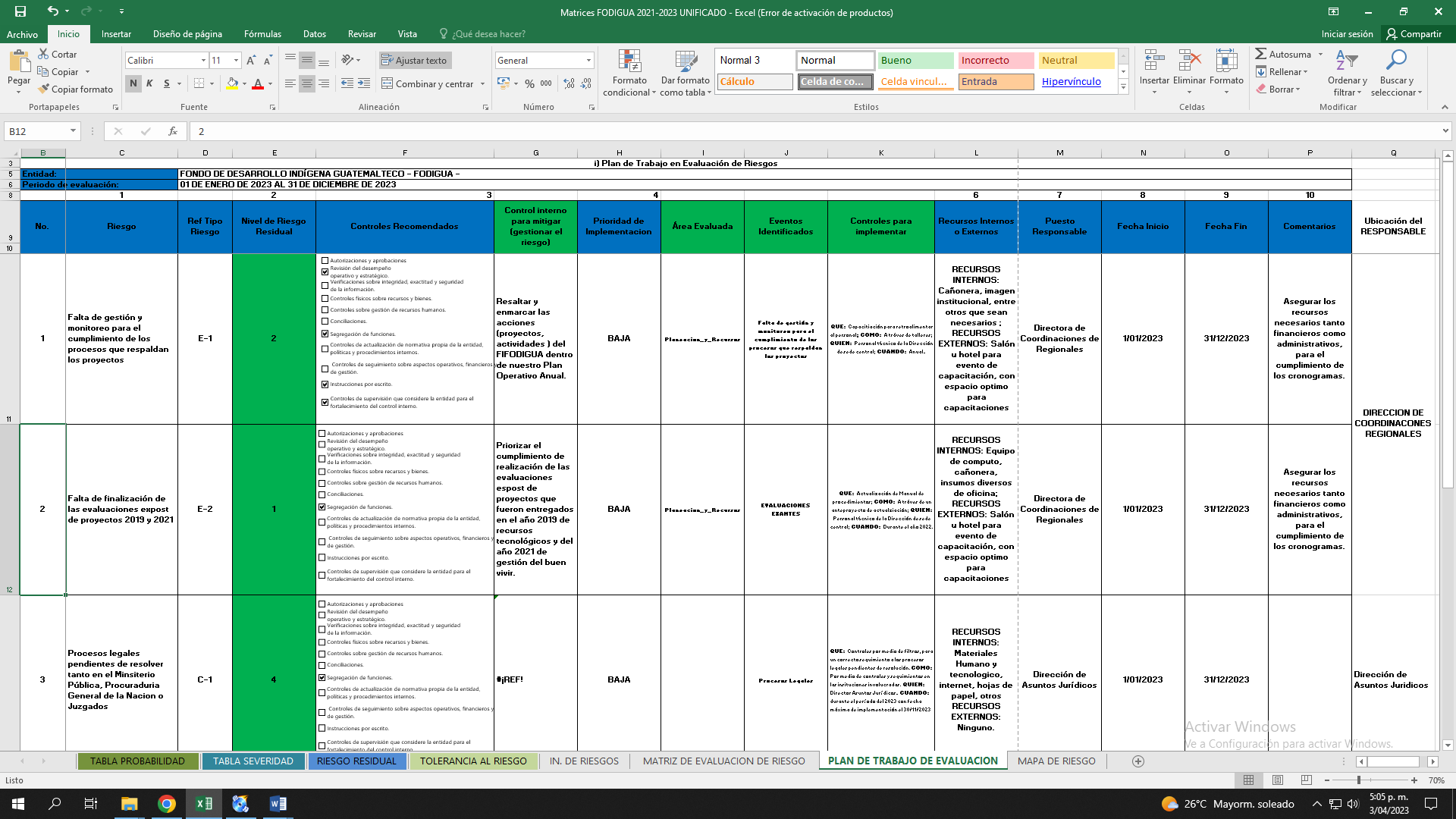 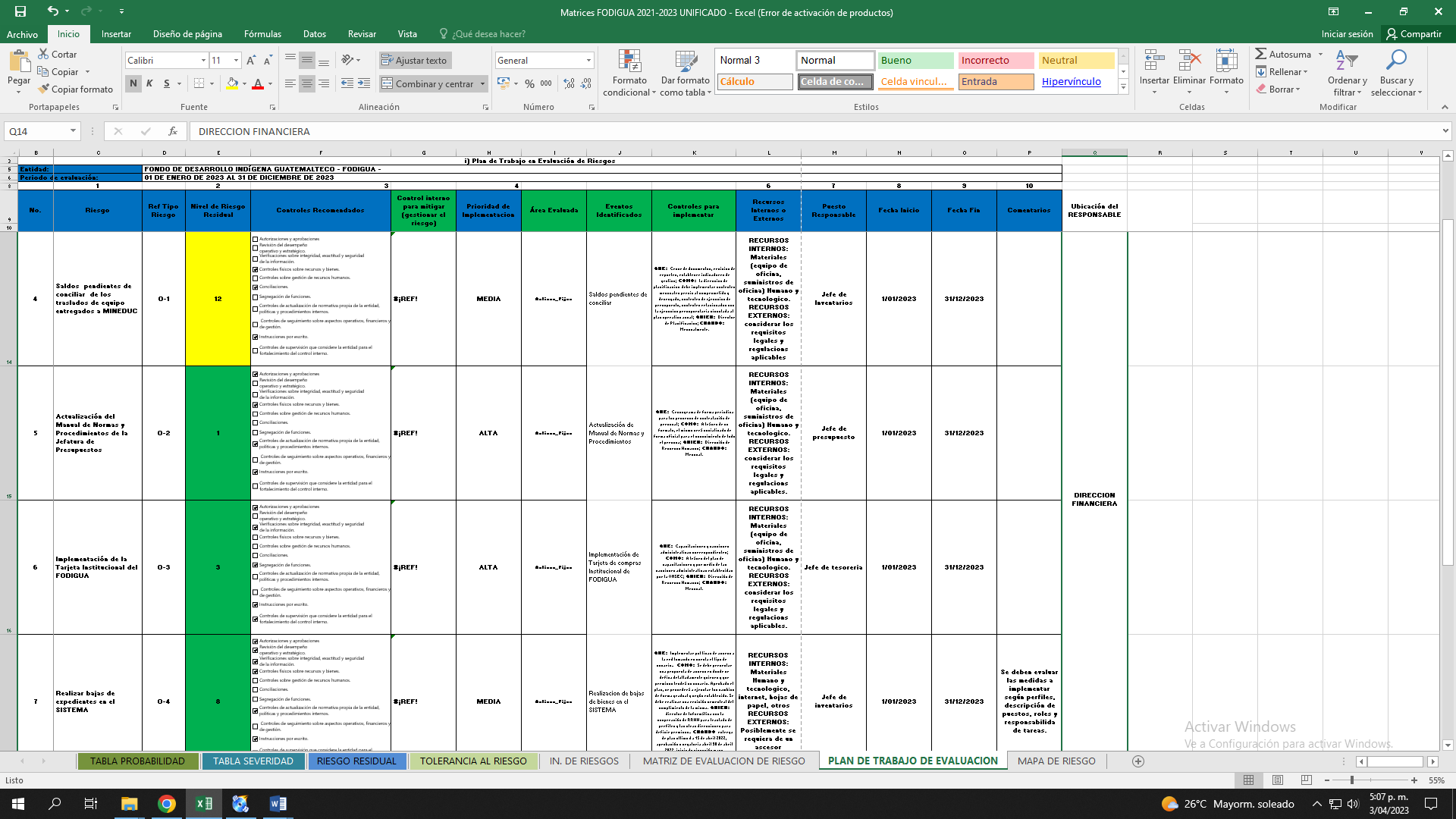 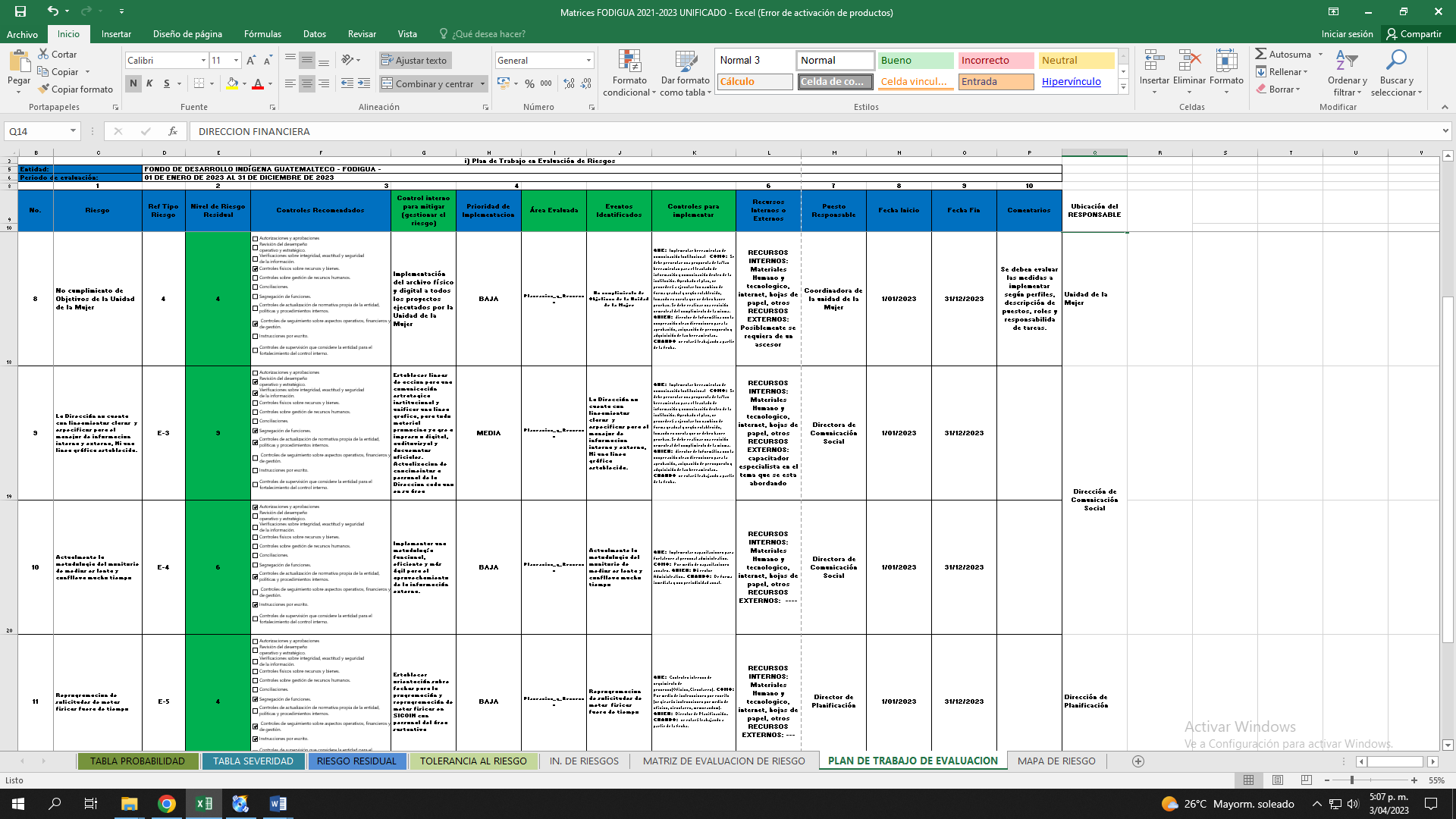 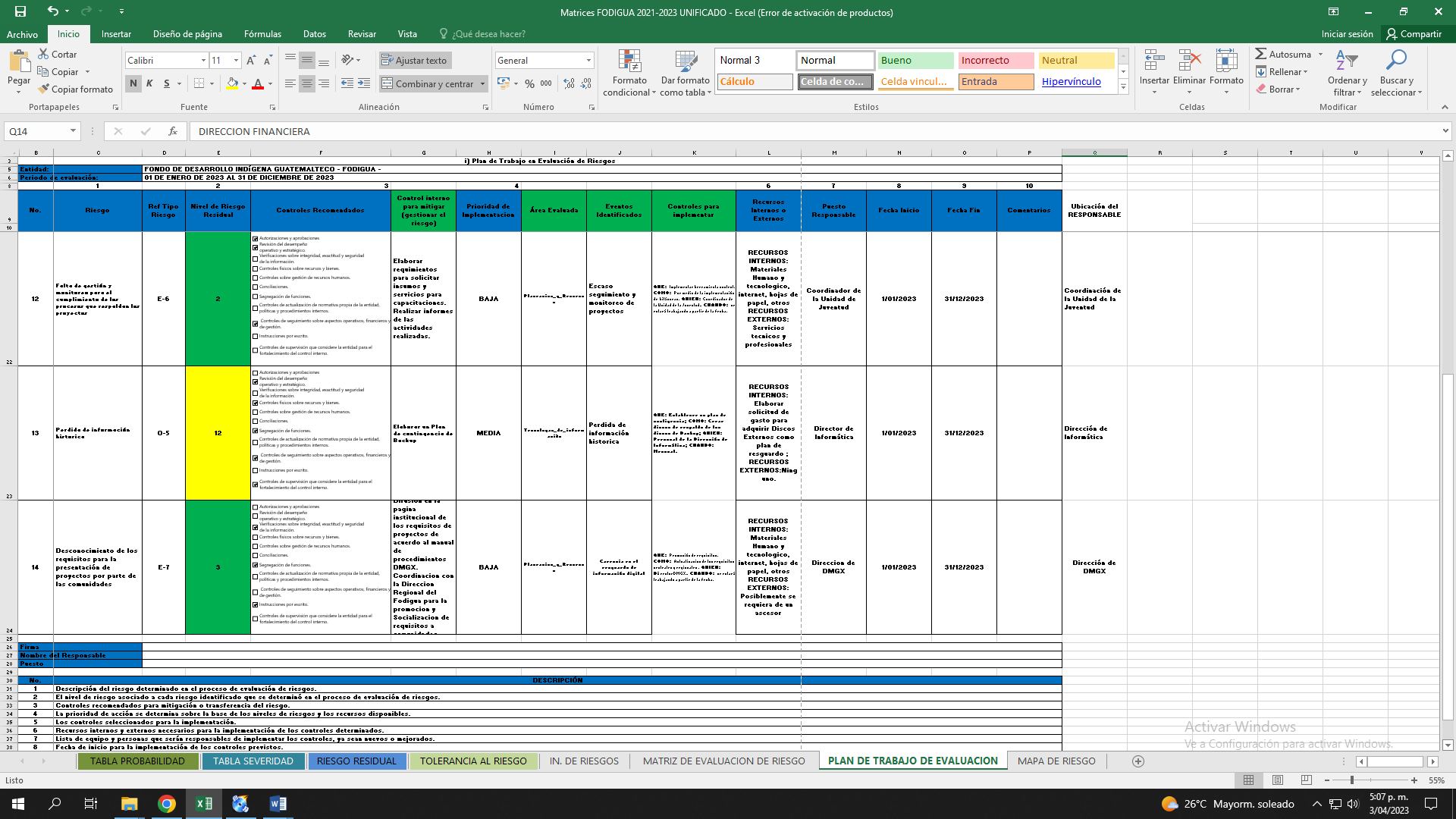 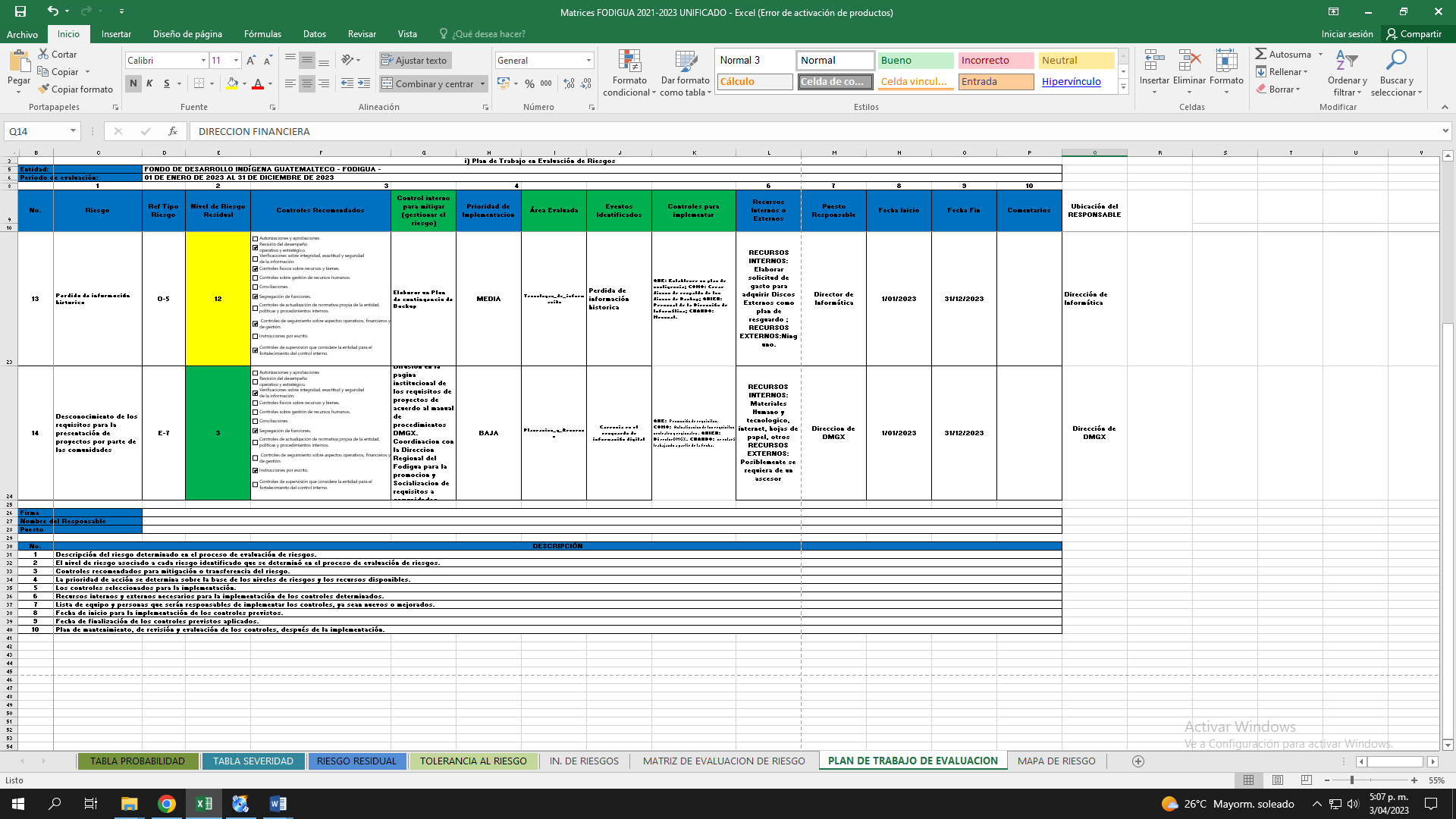 ElementosSiNoN/AIdentificar los documentos que respalden la respuesta (Leyes, reglamentos, circulares, acuerdos, documentos en General)Responsable (s)Filosofía InstitucionalFilosofía Institucional1¿La entidad apoya el establecimiento y mantenimiento del control interno a través de políticas, normas e instrucciones por escrito?XActualización de Manuales Creación de Manuales Circulares y oficios para el cumplimiento y fortalecimiento del control internoRecursos HumanosDirectores2Se promueven principios y valores éticos a nivel institucional, a través de la supervisión constante de actividades operativas, ¿financieras y de gestión?XCapacitaciones, socialización, evaluación y monitoreo del Código de Ética y de Conducta y su ReglamentoRecursos HumanosComité de ÉticaDirección de Comunicación3¿Se le da seguimiento al cumplimiento de las recomendaciones de control interno y se informa oportunamente de los resultados? XSeguimiento a Auditorías y Recomendaciones Anteriores a nivel de las Direcciones ResponsablesRecomendaciones e informes internosAuditoria InternaIntegridad, Principios y valores éticosIntegridad, Principios y valores éticos4¿Se tiene código de ética claro, comprensible, aprobado, publicado, comunicado y validado, que contemple sanciones para comportamientos no permitidos e incentivos a la conducta ejemplar?XCódigo de Ética y de Conducta y su ReglamentoPlan de trabajo del Código de Ética y de Conducta y su ReglamentoRecursos Humanos5¿Se cuenta con políticas de prevención de la corrupción y programas de capacitación, evaluación y promoción de conductas éticas?XPlan de trabajo del Código de Ética y de Conducta y su ReglamentoRecursos Humanos6Se declara por escrito la comprensión del código de ética y la política de prevención de la corrupciónXCuestionario del Código de Ética y de Conducta y su ReglamentoComité de Ética7Se tiene un comité de ética que evalúe, investigue y resuelva incumplimientos éticos, con autoridad suficiente, que informe oportunamente a la máxima autoridad sobre el cumplimiento al código de ética y la política de prevención de la corrupción?XAcuerdo xxxxxCódigo de Ética y de Conducta y su ReglamentoComité de ÉticaFortalecer la Unidad de Auditoría Interna -UDAI-Fortalecer la Unidad de Auditoría Interna -UDAI-8¿Cuenta la UDAI con asignación presupuestaria suficiente, adecuada estructura organizacional, suficientes y competentes recursos humanos profesionales y herramientas tecnológicas de información?XSe cuenta con 2 auditores, 2 técnicos y 1 Auditoria Interna9Cuenta la UDAI con delegación de autoridad y responsabilidad, para el ejercicio de la auditoría interna con libre acceso a la información, documentación, sistemas, personas y recursos, ¿que garantice su independencia y objetividad?XAuditoría Interna Administración EstratégicaAdministración Estratégica10Se elaboran, publican, monitorean, supervisan y evalúan oportunamente los PEI, POM, POA, ¿PAC a todo nivel institucional?XSe cuentan con el PEI, POM, POA y PAC con las respectivas Resoluciones y modificaciones aprobadas PlanificaciónAdministrativo Estructura organizacional/Recursos HumanosEstructura organizacional/Recursos Humanos11¿El tamaño y estructura organizacional se ajustan a la naturaleza y complejidad de operaciones de la entidad, en la delegación y definición de autoridad y responsabilidad?XManual de Puestos y FuncionesBoleta de actualizaciones de puestosRecursos HumanosDirecciones12¿Los manuales de normas y procedimientos de cargos, puestos, perfiles y funciones, contienen la descripción de todos los procesos y se actualizan periódicamente?XManual de Puestos y FuncionesRecursos Humanos13¿Se tienen políticas, normas y procedimientos por escrito sobre reclutamiento, selección, contratación, inducción, desarrollo, retención, evaluación y planificación de recursos humanos?XManuales de la Dirección de Recursos Humanos y Plan de TrabajoRecursos HumanosRendición de CuentasRendición de Cuentas14¿En la entidad hay normas para velar porque la rendición de cuentas constituya un proceso, que abarque todos los niveles y ámbitos de responsabilidad?XNormas vigentes ManualesOficios enviados a las instituciones correspondientesPlanificaciónAdministrativoFinancieroRecursos HumanosUnidad Información Pública15¿En el caso de incumplimiento de rendición de cuentas, se adoptan las medidas correctivas y disciplinarias correspondientes?XManuales Plan de cumplimiento de rendición de cuentasPlanificaciónAdministrativoFinancieroRecursos HumanosUnidad Información Pública16¿Los equipos de dirección rinden cuentas periódicamente sobre el alcance de objetivos institucionales, desempeño del Plan Operativo Anual y Ejecución Presupuestaria?XInformes ReportesOficios Direcciones ElementosSiNoN/AIdentificar los documentos que respalden la respuesta (Leyes, reglamentos, circulares, acuerdos, documentos en General)Responsable (s)Administración de RiesgosAdministración de Riesgos1¿Se tiene un proceso de evaluación de riesgos que tome en consideración la congruencia de los objetivos, estrategias, planes y metas contenidos en los PEI, POM, POA, PAC?XSINACIGEvaluaciones internas y externasDirecciones 2En la evaluación de riesgos se toman en cuenta los riesgos de fraude y corrupción que pueda afectar los objetivos estratégicos, de operación, de información, comunicación y de cumplimiento.  XInformes periódicos de evaluación de riesgos PlanificaciónFinancieroUnidad Espec. en Riesgo3La evaluación de riesgos toma en consideración los cambios en el entorno interno y externo, el tamaño y complejidad de operaciones y el cumplimiento de los objetivosXInformes periódicos de evaluación de riesgosUnidad Espec.en RiesgoElementosSiNoN/AIdentificar los documentos que respalden la respuesta (Leyes, reglamentos, circulares, acuerdos, documentos en General)Responsable (s)1¿Se tienen políticas y procedimientos de gestión por resultados congruentes con los PEI, POM, POA, PAC, para verificar el cumplimiento de los objetivos estratégicos, operativos, ¿de información y comunicación y de cumplimiento normativo?XManuales y normativas externas e internas PlanificaciónAdministrativoFinanciero2¿Se tiene controles estratégicos, operativos, de información y comunicación y de cumplimiento normativo, basados en riesgo, sistematizados, monitoreados y actualizados?XManuales internos, POA, tablero de seguimiento SINACIG e informesPlanificaciónUnidad Espec. en Riesgo3¿Se tienen programas de capacitación para desarrollar actividades de control basados en riesgo, que persiga el cumplimiento de los objetivos institucionales?XCapacitaciones Direcciones 4Se prueba, documenta e informa oportunamente por personal competente de la efectividad de los controles a la Unidad EspecializadaXInformesTablero de seguimientoUnidad Espec. en RiesgoPRESUPUESTOPRESUPUESTO5Se cuenta con políticas, normas y procedimientos escritos para la planificación, formulación, presentación, aprobación, modificación, ejecución, seguimiento, evaluación, liquidación y rendición del presupuesto, asegurando la calidad del gasto y la oportuna rendición de cuentas, ¿la transparencia, eficiencia, eficacia y racionalidad económica?Manuales internas CircularesPOAPlanificaciónFinanciero6¿Se tienen políticas, normas y procedimientos por escrito para el análisis y seguimiento de la ejecución presupuestaria en comparación con los planes estratégicos, operativos y de gestión, para informar oportunamente a la unidad especializada y a la máxima autoridad para la mejora continua? Financiero 7¿Se verifica el registro de los ingresos y egresos, activos, pasivos y demás actividades financieras de conformidad con la base contable de lo devengado y lo percibido, según las normas y directrices dictadas por el ente rector de las finanzas públicas?Financiero 8Se tienen actividades de control para verificar la planificación, formulación, presentación, aprobación, modificación, ejecución, seguimiento, evaluación, liquidación y rendición del presupuesto, asegurando la calidad del gasto y la oportuna rendición de cuentas, ¿la transparencia, eficiencia, eficacia y racionalidad económica?Financiero9¿Se tienen políticas, normas y procedimientos para la adecuada gestión de los recursos de liquidez, cajas chicas, fondos rotativos, flujos de efectivo, programas de pago, cuotas financieras, cuentas bancarias, reportes gerenciales y de emisión de informes internos y externos oportunos?Financiero 10¿Se verifica la efectividad de los controles en la planificación, formulación, presentación, aprobación, modificación, ejecución, seguimiento, evaluación, liquidación y rendición del presupuesto, asegurando la calidad del gasto y la oportuna rendición de cuentas?Financiero 11¿Se tienen políticas, normas y procedimientos para el control y registro de bienes muebles e inmuebles de conformidad con la normativa vigente (Acuerdo gubernativo 217-94 y Circular 3-57)?Financiero 12¿Se verifica el cumplimiento de las normas vigentes para el control y registro de bienes muebles e inmuebles de conformidad con la normativa vigente (Acuerdo gubernativo 217-94 y Circular 3-57)?Financiero ElementosSiNoN/AIdentificar los documentos que respalden la respuesta (Leyes, reglamentos, circulares, acuerdos, documentos en General)Responsable (s)1¿Se tienen políticas, normas y procedimientos para el intercambio de información y comunicación de manera escrita a todo nivel?XOficios, circulares, conocimientos y memorándums Direcciones 2Se tienen políticas, normas y procedimientos para el archivo, ¿guarda y custodia física y digital de la información operativa, financiera y administrativa?XManual de archivo e Informática AdministrativoInformática 3¿Se tienen controles para verificar el archivo, guarda y control de la información y comunicación física y electrónica?XManuales Administrativo 4Se tienen políticas, normas y procedimientos para la difusión de información y comunicación a partes externas interesadas, ¿para el cumplimiento de normas vigentes?XCircularesComunicación SocialUnidad de Información PúblicaElementosSiNoN/AIdentificar los documentos que respalden la respuesta (Leyes, reglamentos, circulares, acuerdos, documentos en General)Responsable (s)1Se cuenta con políticas, normas y procedimientos para la supervisión de actividades operativas, financieras y administrativas, ¿para cada nivel institucional?XEvaluaciones internas y externasInformesAuditoria InternaUnidad Espec. en Riesgo2Se tienen controles para verificar la efectividad del cumplimiento de las políticas, normas y procedimientos de supervisión y se informa oportunamente a la unidad especializada y máximas autoridades, ¿para la toma de decisiones y mejora continua?X Evaluaciones internas y externasInformesAuditoria InternaUnidad Espec. en Riesgo